                      After the Storm Damage Control   June 18, 2018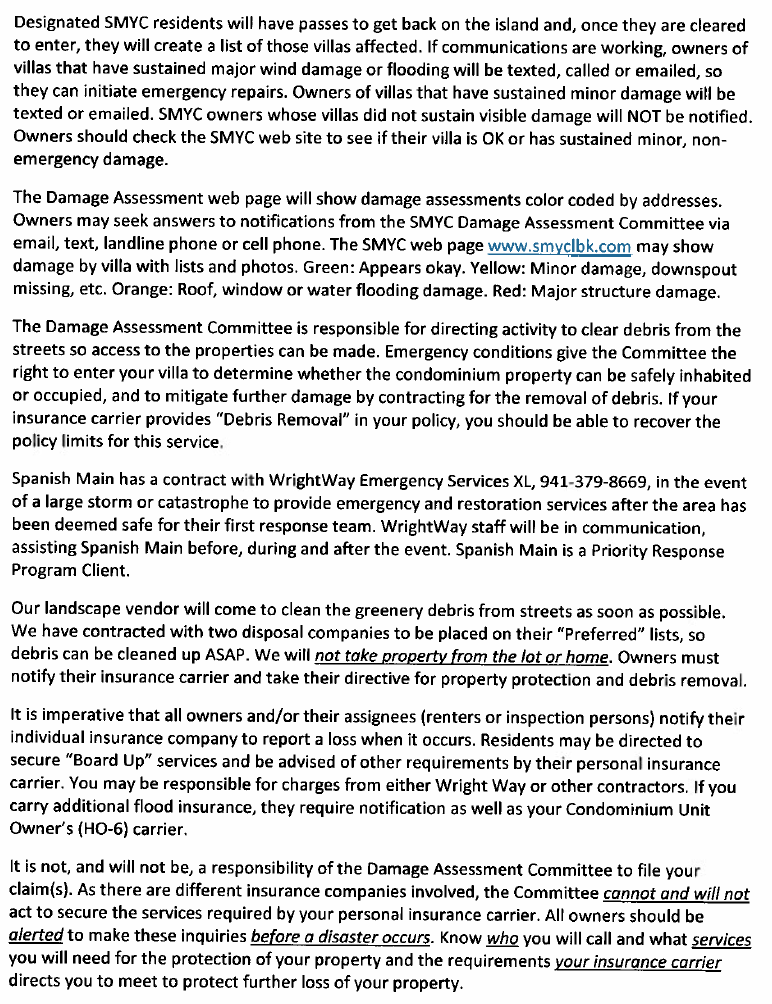 